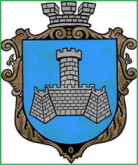 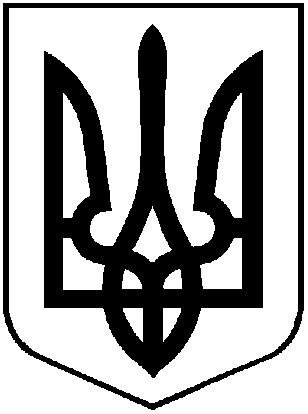 УкраїнаМІСТО ХМІЛЬНИКВІННИЦЬКОЇ ОБЛАСТІРОЗПОРЯДЖЕННЯМІСЬКОГО ГОЛОВИвід 13.03. 2017 року                                                                              № 105-рПро створення комісії з обстеження гідротехнічної споруди на ставкупо вул. Івана Богуна           Враховуючи звернення депутата Вінницької обласної ради Крученюка О.В. щодо ремонту гідротехнічної споруди на міському ставку по вул. Івана Богуна, з метою визначення стану гідроспоруди та можливих шляхів проведення ремонту, керуючись ст. 42 Закону України  «Про місцеве самоврядування в Україні»:Створити комісію в складі:    Сташок Ігор Георгійович – начальник управління житлово-комунального господарства та комунальної власності міської ради,  голова комісії;члени комісії:    Загниборода Михайло Миколайович – начальник управління містобудування та архітектури міської ради, головний архітектор міста;    Києнко Галина Григорівна – завідувач сектору комунальної власності управління житлово-комунального господарства та комунальної власності міської ради;    Коломійчук Валерій Петрович – старший інспектор відділу цивільного захисту, оборонної роботи та взаємодії з правоохоронними органами міської ради;      Кулик Оксана Василівна - начальник відділу земельних відносин  міської ради;    Полонський  Сергій Борисович – начальник КП «Хмільниккомунсервіс»;    Слободяник Олексій Олексійович – начальник Хмільницької дільниці філії «Калинівський райавтодор» ДП «Вінницький облавтодор» (за згодою)    2. Комісії до роботи приступити з 13.03.2017 р. та скласти відповідний акт.    3. Контроль за виконанням цього розпорядження залишаю за собою.                   Міський голова                                                                       С.Б.Редчик                     І.М.Павлюк                     І.Г.Сташок                    Н.А.Буликова		